HO T Ă R Â R E A  NR. 137din 26 noiembrie 2015privind aprobarea utilizarea anuală temporară a domeniului publicpentru amplasarea unui patinoar artificial demontabilConsiliul Local al Municipiului Dej, întrunit în şedinţa de lucru ordinară din data de 26 noiembrie  2015;Având în vedere proiectul de hotărâre, prezentat din iniţiativa primarului Municipiului Dej, întocmit în baza Referatului Nr. 21.412 din data de 4 noiembrie 2015,  al Serviciului de Urbanism și Amenajarea Teritoriului prin care se propune utilizarea temporară a domeniului public pentru amplasarea unui patinoar artificial demontabil, proiect avizat favorabil în ședința de lucru a comisiei economice și de urbanism din data de 26 noiembrie 2015; În temeiul prevederilor ’art. 36’, alin. (2), lit. c) și ’art. 45’,  alin. (2),  lit. e) din Legea Nr. 215 /2001 privind administraţia publică locală, republicată, cu completările și modificările ulterioare,H O T Ă R Ă Ș T E:Art. 1.  Aprobă amplasarea anuală temporară a unui patinoar artificial demontabil în Piața Bobâlna - Parcul mic cu o suprafață de 600 m.p., pe perioada 1 decembrie 2015  – 1 martie 2016.Art. 2.   Aprobă Regulamentul de funcționare a patinuarului artificial.Art. 3.   Se abrogă Hotarârea Nr. 126 din 28 decembrie 2012.Art. 4. Cu ducerea la îndeplinire a prevederilor prezentei hotărâri se  încredinţează Primarul Municipiului Dej prin Direcția Tehnică din cadrul Primăriei Municipiului Dej.Preşedinte de şedinţă,   Zanc Gavril          Nr. consilieri în funcţie - 19						Nr. consilieri prezenţi   - 18  Nr. voturi pentru	  -  18   	Nr. voturi împotrivă	  -	Abţineri		  -	 		          Contrasemnează								   SECRETAR,								Jr. Pop Cristina 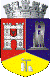 ROMÂNIAJUDEŢUL CLUJCONSILIUL LOCAL AL MUNICIPIULUI DEJStr. 1 Mai nr. 2, Tel.: 0264/211790*, Fax 0264/223260, E-mail: primaria@dej.ro